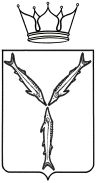 МИНИСТЕРСТВО МОЛОДЕЖНОЙ ПОЛИТИКИ И СПОРТА САРАТОВСКОЙ ОБЛАСТИП Р И К А Зот  30.08.2021  №  526г. СаратовО присвоении спортивных разрядовВ соответствии с разрядными нормами и требованиями Единой всероссийской спортивной классификации, административным регламентом по предоставлению министерством молодежной политики и спорта  Саратовской области государственной услуги «Присвоение спортивных разрядов (кандидат в мастера спорта и I спортивный разряд) и квалификационной категории «Спортивный судья первой категории» утвержденным приказом № 273 от 22 мая 2019 года и на основании представленных документовПРИКАЗЫВАЮ:Присвоить спортивный разряд «Кандидат в мастера спорта»:2. Присвоить I спортивный разряд:3. Подтвердить спортивный разряд «Кандидат в мастера спорта»:4. Подтвердить I спортивный разряд5. Контроль за исполнением настоящего приказа возложить на первого заместителя министра А.А. Абрашина.Министр                                                                                                              А.В. Абросимов№ п/пФ.И.О.Вид спортаУчреждение, ОрганизацияБелоглазову Семену Дмитриевичупрыжки в водуСРФСОО «Федерация прыжков в воду»Белозубову Тимофею Михайловичупрыжки в водуСРФСОО «Федерация прыжков в воду»Вахрамееву Кириллу Денисовичупрыжки в водуСРФСОО «Федерация прыжков в воду»Жаркову Александру Юрьевичупрыжки в водуСРФСОО «Федерация прыжков в воду»Ивановой Диане Вадимовнепрыжки в водуСРФСОО «Федерация прыжков в воду»Кулькову Дмитрию Вадимовичупрыжки в водуСРФСОО «Федерация прыжков в воду»Михайлову Семену Алексеевичупрыжки в водуСРФСОО «Федерация прыжков в воду»Огурцову Ивану Сергеевичупрыжки в водуСРФСОО «Федерация прыжков в воду»Осиповой Валерии Алексеевнепрыжки в водуСРФСОО «Федерация прыжков в воду»Панковой Анастасии Александровнепрыжки в водуСРФСОО «Федерация прыжков в воду»Пономареву Даниилу Дмитриевичупрыжки в водуСРФСОО «Федерация прыжков в воду»Серкову Михаилу Александровичупрыжки в водуСРФСОО «Федерация прыжков в воду»Фатхуллину Расулу Саитовичупрыжки в водуСРФСОО «Федерация прыжков в воду»Беднову Михаилу Андреевичугребной спортСРОО «Федерация гребного спорта Саратовской области»Бобряшову Максиму Александровичугребной спортСРОО «Федерация гребного спорта Саратовской области»Добрыдневу Михаилу Витальевичугребной спортСРОО «Федерация гребного спорта Саратовской области»Кудряшову Никите Александровичугребной спортСРОО «Федерация гребного спорта Саратовской области»Огурцову Егору Андреевичугребной спортСРОО «Федерация гребного спорта Саратовской области»Сидоренко Алексею Игоревичугребной спортСРОО «Федерация гребного спорта Саратовской области»Платоновой Арине Алексеевнеподводный спортСРОО «Спортивная федерация подводного спорта»Балабаеву Сергею Александровичуводнолыжный спортСРОФСО «Федерация воднолыжного спорта Саратовской области»Захарченко Леониду Сергеевичуводнолыжный спортСРОФСО «Федерация воднолыжного спорта Саратовской области»Рыжовой Маргарите Максимовневоднолыжный спортСРОФСО «Федерация воднолыжного спорта Саратовской области»Севастьяновой Василисе Сергеевнехудожественная гимнастикаОО Саратовская областная федерация художественной гимнастикиТоман Марии Дмитриевнеспортивное ориентированиеСООО «Саратовская федерация спортивного ориентирования»Дулановой Ярославе Дмитриевнеспортивная борьбаOO «Саратовская областная федерация спортивной борьбы»Пеньковой Валерии Владимировнеспортивная борьбаOO «Саратовская областная федерация спортивной борьбы»№ п/пФ.И.О.Вид спортаУчреждение, ОрганизацияЛазариди Вере Александровнепрыжки в водуСРФСОО «Федерация прыжков в воду»СРФСОО «Федерация прыжков в воду»Новожениной Анастасии Романовнепрыжки в водуСРФСОО «Федерация прыжков в воду»СРФСОО «Федерация прыжков в воду»Рык Оксане Вячеславовнеконный спортРОФСО «Федерация конного спорта Саратовской области»РОФСО «Федерация конного спорта Саратовской области»Куликову Антону Романовичуспорт глухихСРО ОООИ «Общественная спортивная Федерация спорта глухих»СРО ОООИ «Общественная спортивная Федерация спорта глухих»Березину Вадиму Максимовичугребной спортСРОО «Федерация гребного спорта Саратовской области»СРОО «Федерация гребного спорта Саратовской области»Дубасовой Софье Николаевнегребной спортСРОО «Федерация гребного спорта Саратовской области»СРОО «Федерация гребного спорта Саратовской области»Желтякову Никите Николаевичугребной спортСРОО «Федерация гребного спорта Саратовской области»СРОО «Федерация гребного спорта Саратовской области»Калашникову Дмитрию Андреевичугребной спортСРОО «Федерация гребного спорта Саратовской области»СРОО «Федерация гребного спорта Саратовской области»Макуркову Даниилу Дмитриевичугребной спортСРОО «Федерация гребного спорта Саратовской области»СРОО «Федерация гребного спорта Саратовской области»Малаховой Марии Васильевнегребной спортСРОО «Федерация гребного спорта Саратовской области»СРОО «Федерация гребного спорта Саратовской области»Мамонтову Михаилу Сергеевичугребной спортСРОО «Федерация гребного спорта Саратовской области»СРОО «Федерация гребного спорта Саратовской области»Стрелецкому Станиславу Олеговичугребной спортСРОО «Федерация гребного спорта Саратовской области»СРОО «Федерация гребного спорта Саратовской области»Судьеву Никите Анатольевичугребной спортСРОО «Федерация гребного спорта Саратовской области»СРОО «Федерация гребного спорта Саратовской области»Храповой Анне Викторовнегребной спортСРОО «Федерация гребного спорта Саратовской области»СРОО «Федерация гребного спорта Саратовской области»Дядькину Илье Михайловичуводнолыжный спортСРОФСО «Федерация воднолыжного спорта Саратовской области»СРОФСО «Федерация воднолыжного спорта Саратовской области»Черенкову Александру Сергеевичуводнолыжный спортСРОФСО «Федерация воднолыжного спорта Саратовской области»СРОФСО «Федерация воднолыжного спорта Саратовской области»Афанасьеву Игорю Андреевичуспортивное ориентированиеСООО «Саратовская федерация спортивного ориентирования»СООО «Саратовская федерация спортивного ориентирования»Афанасьеву Олегу Андреевичуспортивное ориентированиеСООО «Саратовская федерация спортивного ориентирования»СООО «Саратовская федерация спортивного ориентирования»Талабаеву Никите Дмитриевичуспортивное ориентированиеСООО «Саратовская федерация спортивного ориентирования»СООО «Саратовская федерация спортивного ориентирования»Тяпкиной Полине Андреевнеспортивное ориентированиеСООО «Саратовская федерация спортивного ориентирования»СООО «Саратовская федерация спортивного ориентирования»Яксанову Сергею Сергеевичуспортивное ориентированиеСООО «Саратовская федерация спортивного ориентирования»СООО «Саратовская федерация спортивного ориентирования»Лукашкину Демьяну ВладимировичусамбоСРОО «Спортивная федерация самбо Саратовской области»СРОО «Спортивная федерация самбо Саратовской области»Саблиной Виктории Алексеевнехудожественная гимнастикаОО Саратовская областная федерация художественной гимнастикиОО Саратовская областная федерация художественной гимнастикиБранчаевой Амире ТагировнефехтованиеСРОО «Федерация фехтования Саратовской области»СРОО «Федерация фехтования Саратовской области»Чуевой Виктории ДмитриевнефехтованиеСРОО «Федерация фехтования Саратовской области»СРОО «Федерация фехтования Саратовской области»Мануиловой Анастасии АлексеевнефехтованиеСРОО «Федерация фехтования Саратовской области»СРОО «Федерация фехтования Саратовской области»№ п/пФ.И.О.Вид спортаВид спортаУчреждение, ОрганизацияЛосеву Семену Сергеевичуводнолыжный спортСРОФСО «Федерация воднолыжного спорта Саратовской области»СРОФСО «Федерация воднолыжного спорта Саратовской области»СРОФСО «Федерация воднолыжного спорта Саратовской области»Зюрюкину Егору Матвеевичуводнолыжный спортСРОФСО «Федерация воднолыжного спорта Саратовской области»СРОФСО «Федерация воднолыжного спорта Саратовской области»СРОФСО «Федерация воднолыжного спорта Саратовской области»Малкиной Марии Сергеевневоднолыжный спортСРОФСО «Федерация воднолыжного спорта Саратовской области»СРОФСО «Федерация воднолыжного спорта Саратовской области»СРОФСО «Федерация воднолыжного спорта Саратовской области»Комбар Марии СергеевнешахматыСРОО «Саратовская областная федерация шахмат»СРОО «Саратовская областная федерация шахмат»СРОО «Саратовская областная федерация шахмат»№ п/пФ.И.О.Вид спортаУчреждение, ОрганизацияШвейцаровой Ирине Андреевнегребной спортСРОО «Федерация гребного спорта Саратовской области»СРОО «Федерация гребного спорта Саратовской области»Головачеву Артему Александровичуводнолыжный спортСРОФСО «Федерация воднолыжного спорта Саратовской области»СРОФСО «Федерация воднолыжного спорта Саратовской области»Макарихину Михаилу Михайловичуводнолыжный спортСРОФСО «Федерация воднолыжного спорта Саратовской области»СРОФСО «Федерация воднолыжного спорта Саратовской области»Пулину Руслану Олеговичуводнолыжный спортСРОФСО «Федерация воднолыжного спорта Саратовской области»СРОФСО «Федерация воднолыжного спорта Саратовской области»Гуськову Вячеславу МихайловичуволейболСРОФСО «Федерация волейбола Саратовской области»СРОФСО «Федерация волейбола Саратовской области»Пелецкому Богдану ОлеговичуволейболСРОФСО «Федерация волейбола Саратовской области»СРОФСО «Федерация волейбола Саратовской области»Пивоварову Денису АнатольевичуволейболСРОФСО «Федерация волейбола Саратовской области»СРОФСО «Федерация волейбола Саратовской области»Родионову Павлу АлександровичуволейболСРОФСО «Федерация волейбола Саратовской области»СРОФСО «Федерация волейбола Саратовской области»Синицыну Игорю КонстантиновичуволейболСРОФСО «Федерация волейбола Саратовской области»СРОФСО «Федерация волейбола Саратовской области»Скотникову Никите СергеевичуволейболСРОФСО «Федерация волейбола Саратовской области»СРОФСО «Федерация волейбола Саратовской области»